ПРОЄКТЗвітз виконання Програми стимулювання до запровадження енергоефективних заходів населення, об’єднань співвласників багатоквартирних будинків та житлово-будівельних кооперативів Чернігівської області на 2018-2020 рокиОбласна Програма стимулювання до запровадження енергоефективних заходів населення, об’єднань співвласників багатоквартирних будинків та житлово-будівельних кооперативів Чернігівської області на 2018-2020 роки (далі — Програма) затверджена рішенням одинадцятої сесії обласної ради сьомого скликання від 07.12.2017 № 12-11/VІІ. Програму розроблено з метою реалізації в області завдань Державної цільової економічної програми енергоефективності і розвитку сфери виробництва енергоносіїв з відновлюваних джерел енергії та альтернативних видів палива (затверджена постановою Кабінету Міністрів України від 1 березня 2010 року № 243).Метою Програми є зменшення обсягів споживання енергоресурсів населенням, ОСББ та ЖБК через стимулювання впровадження енергозберігаючих заходів.У рамках реалізації даної Програми застосовано механізм стимулювання до впровадження населенням ОСББ та ЖБК енергозберігаючих заходів. Програмою передбачено відшкодування позичальникам, за рахунок коштів обласного бюджету, частини відсоткової ставки у розмірі 10% відсотків річних у національній валюті за кредитами залученими у кредитно-фінансових установах, що надаються фізичним та юридичним особам на впровадження енергозберігаючих технологій. Відшкодування відсотків передбачається за кредитами, залученими на термін: для населення – не більше 3-х років; для ОСББ та ЖБК – не більше 10 років.Відповідно до цього механізму відшкодування відсотків здійснювалось на підставі договору про співробітництво між головним розпорядником коштів обласного бюджету, передбачених на фінансування заходів з енергозбереження та кредитно-фінансовими установами.З початку дії Програми, відповідальним виконавцем за її реалізацію та головним розпорядником коштів був Департамент житлово-комунального господарства та паливно-енергетичного комплексу Чернігівської обласної державної адміністрації. Рішенням 24 сесії обласної ради 7 скликання від 1 липня 2020 року № 33-24/VII відповідальним виконавцем визначено Департамент енергоефективності, транспорту, зв’язку та житлово-комунального господарства Чернігівської обласної державної адміністрації (далі – Департамент). Проте кошти на реалізацію Програми з обласного бюджету у 2020 році Департаменту не виділялись.У рамках Програми протягом 2018-2020 років було налагоджено співпрацю з АТ «Ощадбанк», АБ «Укргазбанк» та АТ КБ «ПриватБанк», які виступали кредиторами на енергоефективні заходи, відшкодування за якими передбачено у рамках Програми, а також здійснювали перерахування позичальникам частини відсоткової ставки за кредитами.За 2018-2020 роки банківськими установами по Чернігівській області видано 1854 «теплих» кредити на загальну суму 98,1 млн грн, з них:- для потреб фізичних осіб - 1744 кредитів на 49,9 млн грн (50,9 %);- для ОСББ 110 кредитів на 48,2 млн грн (49,1% від загального обсягу залучених кредитів);Протягом дії програми фізичними особами залучено кредити на придбання металопластикових конструкцій, матеріалів для утеплення своїх осель та обладнання для модернізації систем опалення, у т.ч. на придбання:твердопаливних котлів ( 102 кредити) на суму 2,4 млн грн;енергозберігаючих матеріалів (1642 кредити) на суму 47,5 млн грн.Найбільше позичальників-фізичних осіб було в м. Чернігів (з урахування кредитів виданих позичальникам Чернігівського району), де протягом дії Програми видано 685 кредитів, в середньому 228 кредитів щорічно. Середня вартість одного кредиту - 32,7 тис грн.Крім того, в п’ятірці лідерів за кількістю виданих кредитів на впровадження енергоефективних заходів є міста Ніжин, Бахмач, Прилуки, Ріпки та смтСрібне. (з урахування кредитів виданих позичальникам, що мешкають у населених пунктах районів). Загалом, окрім мешканців м. Чернігів та Чернігівського району, мешканці 21-го району Чернігівської області залучили 1083 кредитів на суму майже 27,5 млн грн. Середня кількість щорічно залучених ними кредитів становила 17 одиниць, середня вартість одного кредиту 25,4 тис грнКількість та вартість виданих кредитів фізичним особам на впровадження енергоефективних заходів за роками дії Програми представлено на діаграмі 1.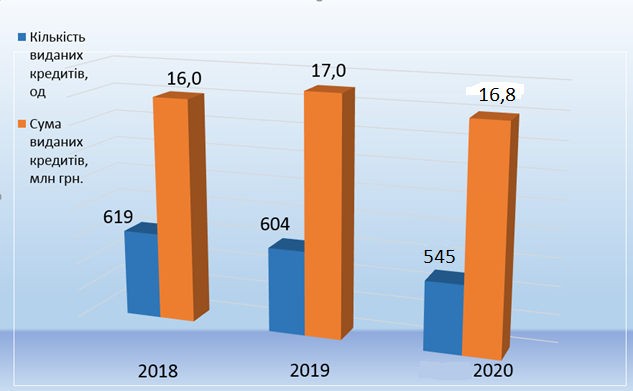 Діаграма 1. Кількість та вартість виданих кредитів фізичним особам на впровадження енергоефективних заходів.Інформація щодо залучення кредитів фізичними особами у розрізі населених пунктів Чернігівської області наведено у таблиці 1 (додається).Крім того, 53 ОСББ в містах Чернігів, Ніжин, Прилуки, смт Куликівка та Сосниця залучено 110 кредитів на придбання світлопрозорих конструкцій з енергозберігаючим склом, дверей для місць загального користування, матеріалів для облаштування індивідуальних теплових пунктів, модернізації систем освітлення місць загального користування, матеріалів для проведення робіт з термомодернізації будинків на суму 48,2 млн. гривень.Кількість та вартість виданих кредитів ОСББ та ЖБК на впровадження енергоефективних заходів за роками дії Програми представлено на діаграмі 2.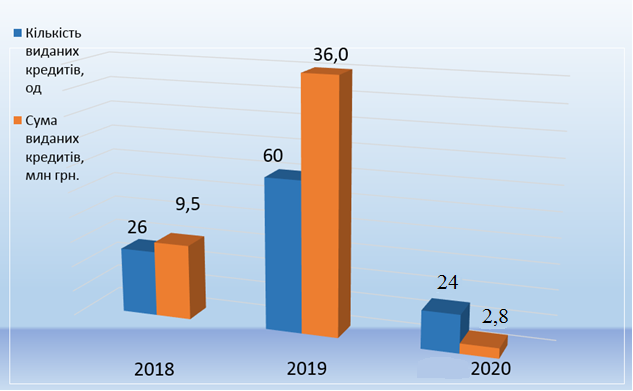 Діаграма 2. Кількість та вартість виданих кредитів ОСББ та ЖБК на впровадження енергоефективних заходів.Як видно на діаграмі, у 2019 році значно збільшилась кількість ОСББ – учасників Програми - у 2,3 рази (з 26-ти у 2018 році до 60-ти – у 2019 році) та більш ніж у 3 рази зріс обсяг залучених ними коштів на енергоефективні заходи (з 9,5 млн грн у 2018 році до 36 млн грн у 2019 році).За роки дії Програми з обласного бюджету компенсовано 1769 кредитів на суму майже 2,5 млн грн, з яких:1,3 млн грн за кредитами виданими фізособам (1678 од) на впровадження енергоефективних заходів, середній розмір компенсації одній особі становив майже 0,8 тис. грн;майже 1,2 млн грн за кредитами залученими ОСББ та ЖБК. Протягом дії Програми 53 ОСББ компенсовано 93 кредити, середній розмір компенсації по одному кредиту – 12,6 тис. грн. В середньому одне ОСББ отримало 22,1 тис. грн.Інформація про стан реалізації Програми за роками наведена в таблиці 2.Про стан реалізації Програмистимулювання до запровадження енергоефективних заходів населення, об’єднань співвласників багатоквартирних будинків та житлово-будівельних кооперативів Чернігівської областіна 2018-2020 рокиТаблиця 2.З 4,5 млн грн запланованих Програмою на реалізацію її заходів в обласному бюджеті Чернігівської області передбачено 2498,1 тис грн (55,5% від запланованого). Фактично з обласного бюджету профінансовано 2 464 тис. грн, що становить 98,6 % передбаченого бюджетом.Відшкодування по Програмі здійснювалось Департаментом ЖКГ та ПЕК Чернігівської ОДА, як головним розпорядником коштів. У 2018 році профінансовано 495,7 тис. грн, що становить 93,5% від обсягу коштів передбачених в обласному бюджеті. Неосвоєними залишилось 34,3 тис. грн через внесення змін у порядок використання коштів державної програми «теплі кредити», зокрема,  зменшення кола фізичних осіб, які могли б оформити такі кредити у 2018 році (припинено відшкодування фізичним особам- мешканцям багатоповерхівок).У 2019 році кошти передбачені в обласному бюджеті Чернігівської області у розмірі 984,1 тис. грн освоєно у повному обсязі. При цьому залишились невідшкодованими реєстри позичальників, що залучали кредити на енергоефективні заходи на суму майже 1100,0 тис. гривень.У 2020 році обласним бюджетом було передбачено на реалізацію Програми 984,0 тис грн, що становить лише 39,4% запланованого Програмою. Станом на 1 травня 2020 року кошти освоєні у повному обсязі. Відшкодовано 647,4 тис. грн (65,8% від передбаченого бюджетом) за реєстрами листопада-грудня 2019 року та частково здійснено компенсацію за реєстрами січня-березня 2020 року на суму 336,6 тис грн (34,2% від передбаченого бюджетом). Департаментом у 2020 році відшкодовано за договорами, укладеними позичальниками у 2018-2019 роках 343,2 тис. грн (34,9%) для 472 фізичних осіб та 640,8 тис. грн (65,1%) для 13 ОСББ. За інформацією банків-партнерів не задоволеним залишається попит на відшкодування в обсязі понад 3,2 млн гривень з урахуванням кредитних договорів 2018-2019 років та кредитів виданих у 2020 році.Інформація про фінансування Програми наведена у таблиці 3.Про обсяги фінансуванняПрограми стимулювання до запровадження енергоефективних заходів населення, об’єднань співвласників багатоквартирних будинків та житлово-будівельних кооперативівЧернігівської області на 2018-2020 роки    Таблиця 3.Програмою було заплановано ряд очікуваних показників. Порівняльний аналіз виконання показників ефективності Програми наведено в таблиці 4.Аналіз виконання показників ефективностіПрограми стимулювання до запровадження енергоефективних заходів населення, об’єднань співвласників багатоквартирних будинків та житлово-будівельних кооперативів Чернігівської областіна 2018-2020 рокиТаблиця 4Дія Урядової та регіональної програм стала одним із стимулюючих факторів для активізації створення нових ОСББ. На сьогодні в області створено 473 ОСББ. Протягом дії Урядової програми «теплі» кредити 2014-2020 роки утворилось 211 нових об’єднання (динаміку створення ОСББ наведено в діаграмі 3).                                                                                                                                Діаграма 3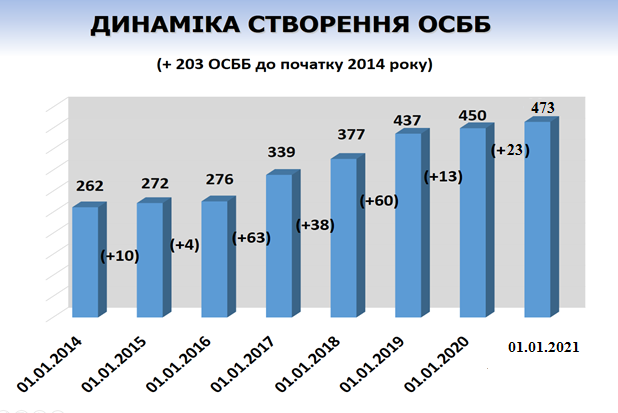 Оцінка результативності виконання Програми вказує на її ефективність в напрямку стимулювання населення багатоквартирного житлового фонду до самоорганізації та створення ОСББ. Завдяки реалізації енергоефективних заходів покращується комфорт в будинках та скорочується обсягів споживання енергії.В цілому за час дії програми ОСББ/ЖБК скорочували обсяги споживання теплової енергії в середньому на 19,5%. Найбільшу економію енергії ОСББ досягли за заходом «модернізація освітлення» (22%), найменшу (11%) – за заходом заміна вхідних дверей.Домогосподарства, в середньому, щорічно економили біля 30% природного газу. Збереження тенденції значної економії енергії учасниками Програми за рахунок впроваджених енергоефективних заходів протягом всього терміну її дії вказує на високу результативність Програми. Загальну ефективність Програми можливо забезпечити за рахунок збільшення її фінансування і залучення більшої кількості позичальників.Довідково: протягом цього періоду вносились зміни до Програми в частині переліку заходів, обсягів фінансування та відповідального виконавця Програми рішення Чернігівської обласної ради від 24.05.2018 № 3-13/VII, яким виключено з Порядку відшкодування заходів для населення у багатоквартирних житлових будинках, рішення від 7 грудня 2017 року №12-11/VII у редакції рішення 21 сесії обласної ради 7 скликання від 18 грудня 2019 року № 12-21/VII, яким внесено зміни до Порядку відшкодування для населення на придбання твердопаливних котлів та рішення 24 сесії обласної ради 7 скликання від 1 липня 2020 року № 33-24/VII про зміну назви виконавця Програми)Департаментом енергоефективності,транспорту, зв’язку та житлово-комунального господарстваЧернігівської обласної державної адміністраціїЗвіт про виконання регіональної програми за 2020 рік4. Напрями діяльності та заходи регіональної цільової програми Заходи з енергозбереження                                                                                                                         (назва програми)5. Аналіз виконання за видатками в цілому за програмою:                                                                                                                                                                                               тис. грнІнформація про виконання регіональних програм у 2020 році                                                                                           																      тис. грнПоказник За роками:За роками:За роками:Всього Показник 2018 рік2019 рік2020 рікВсього Кількість виданих кредитів, од., з них:6456645451 854фізособам, од6196045211 744ОСББ та , од266024110Кількість кредитів по яким компенсовано з обласного бюджету, од6146425131769фізособам, од6056014721678ОСББ, од11414193Кількість ОСББ, яким здійснювалась компенсація з обласного бюджету, од  11291353Сума виданих кредитів, тис. грн, у т.ч.25 469,7453 034,1919630,5398134,46фізособам, тис.грн16012,3417053,8016820,3849 887ОСББ, тис.грн9457,4035980,392810,1548 247,9Сума компенсованих коштів з обласного бюджету, тис. грн:495,70984,1984,02 464фізособам,тис.грн429,89519,26343,231 292ОСББ, тис.грн65,82464,84640,781 171Середній розмір компенсації з обласного бюджету: на одну фізособу, тис грн0,710,860,730,77на один кредит, залучений ОСББ, тис грн5,9811,3415,6312,60Середній розмір компенсації з обласного бюджету на одно ОСББ, тис. грн5,98 16,0349,322,12018 рік2019 рік2020 рікВСЬОГОЗаплановано Програмою, тис грн1000,01000,02500,04500,0Передбачено в обласному бюджеті, тис грн530,0984,1984,02498,1У відсотках до коштів запланованих Програмою, %53,098,439,455,5Фактично профінансовано, тис грн495,7984,1984,02463,8У відсотках до коштів передбачених в обласному бюджеті,%93,53100,0100,098,6РокиКатегорія споживачівКількість споживачів, яким відшкодовано частину відсоткової ставки по кредитах, одКількість споживачів, яким відшкодовано частину відсоткової ставки по кредитах, одВиконання, %РокиКатегорія споживачівЗапланований показникФактичний показникВиконання, %2018 рікФізичні особи249560524,22018 рікОСББ511220,02019 рікФізичні особи249360124,12019 рікОСББ7294142020 рікФізичні особи57047282,82020 рікОСББ501326,01.1217640Департамент житлово-комунального господарства та паливно-енергетичного комплексу Чернігівської ОДАКВКВнайменування головного розпорядника коштів програми2.1217640Департамент житлово-комунального господарства та паливно-енергетичного комплексу Чернігівської ОДАКВКВнайменування відповідального виконавця програми3.1217640Заходи з енергозбереженняКВКВнайменування програми, дата і номер рішення обласної ради про її затвердження№ з/пЗахідГоловний виконавець та строк виконання заходуБюджетні асигнування з урахуванням змін (обсяги фінансування, передбачені програмою /передбачені бюджетом), тис. грн.Бюджетні асигнування з урахуванням змін (обсяги фінансування, передбачені програмою /передбачені бюджетом), тис. грн.Бюджетні асигнування з урахуванням змін (обсяги фінансування, передбачені програмою /передбачені бюджетом), тис. грн.Бюджетні асигнування з урахуванням змін (обсяги фінансування, передбачені програмою /передбачені бюджетом), тис. грн.Бюджетні асигнування з урахуванням змін (обсяги фінансування, передбачені програмою /передбачені бюджетом), тис. грн.Проведені видатки (фактичні обсяги фінансування), тис. грн.Проведені видатки (фактичні обсяги фінансування), тис. грн.Проведені видатки (фактичні обсяги фінансування), тис. грн.Проведені видатки (фактичні обсяги фінансування), тис. грн.Проведені видатки (фактичні обсяги фінансування), тис. грн.Стан виконання заходів (напрямки використання коштів, результативні показники виконання програми)№ з/пЗахідГоловний виконавець та строк виконання заходуУсьогоу тому числіу тому числіу тому числіу тому числіУсьогоу тому числіу тому числіу тому числіу тому числіСтан виконання заходів (напрямки використання коштів, результативні показники виконання програми)№ з/пЗахідГоловний виконавець та строк виконання заходуУсьогоОбласний бюджетРайоннийбюджетБюджети сіл, селищКошти не бюджет. джерелУсьогоОбласний бюджетРайонний бюджет Бюджети сіл, селищКошти не бюджет. джерелСтан виконання заходів (напрямки використання коштів, результативні показники виконання програми)Захід 11Компенсація процентної банківської ставки  по кредитам на заходи з енергозбереження та придбання котлів на альтернативному виді палива для населення, ОСББ та ЖБК в розміріДепартамент ЖКГ та ПЕК Чернігівської ОДА,2020 р984,0984,0---984,0984,0---В рамках Програми працювали з АТ «Ощаднбанк», АБ «Укргазбанк» та АТ КБ «ПриватБанк». За 2020 рік по Чернігівській області видано 569 кредитів на 19,6 млн грн, у т. ч. 24 для ОСББ на суму 2,8 млн грн. З обласного бюджету відшкодовано частину процентної банківської ставки у розмірі 10 пунктів за кредитами на заходи з енергозбереження. Відшкодування отримали 513 позичальників на суму 984,0 тис. грн, в т.ч. 13 ОСББ на суму 640,8 тис. гривень. Дія Урядової та місцевих програм стала поштовхом для активізації створення ОСББ. На сьогодні в області створено 473 ОСББ. За період 2018-2020 років їх кількість зросла на 96 об’єднань.Всього по Програмі984,0984,0---984,0984,0---Бюджетні асигнування з урахуванням змін(обсяги фінансування, передбачені програмою /передбачені бюджетом)Бюджетні асигнування з урахуванням змін(обсяги фінансування, передбачені програмою /передбачені бюджетом)Бюджетні асигнування з урахуванням змін(обсяги фінансування, передбачені програмою /передбачені бюджетом)Проведені видаткиПроведені видаткиПроведені видаткиВідхилення (від обсягів фінансування, передбачених програмою /передбачених бюджетом)Відхилення (від обсягів фінансування, передбачених програмою /передбачених бюджетом)Відхилення (від обсягів фінансування, передбачених програмою /передбачених бюджетом)усьогозагальний фондспеціальний фондусьогозагальний фондспеціальний фондусьогозагальний фондспеціальний фонд2500,0/984,02500,0/984,0-984,0984,0--1516,0/0-1516,0/0-№з/пНазва програми,дата і номер нормативно-правового акта про її затвердження(проекти, що планується затвердити на наступний за звітним роком)Найменування відповідального виконавця програмиНайменування головного розпорядника коштів 
у звітному роціТермін реалізаціїФінансове забезпечення програм у звітному році (на кінець року)Фінансове забезпечення програм у звітному році (на кінець року)Фінансове забезпечення програм у звітному році (на кінець року)Фінансове забезпечення програм у звітному році (на кінець року)Фінансове забезпечення програм у звітному році (на кінець року)Фінансове забезпечення програм у звітному році (на кінець року)Фінансове забезпечення програм у звітному році (на кінець року)Фінансове забезпечення програм у звітному році (на кінець року)Фінансове забезпечення програм у звітному році (на кінець року)Очікувані обсяги фінансування з обласного бюджету на рік, наступний за звітним №з/пНазва програми,дата і номер нормативно-правового акта про її затвердження(проекти, що планується затвердити на наступний за звітним роком)Найменування відповідального виконавця програмиНайменування головного розпорядника коштів 
у звітному роціТермін реалізаціїПередбачений обсяг фінансування на звітний рікПроведені видатки%в тому числі:в тому числі:в тому числі:в тому числі:в тому числі:в тому числі:Очікувані обсяги фінансування з обласного бюджету на рік, наступний за звітним №з/пНазва програми,дата і номер нормативно-правового акта про її затвердження(проекти, що планується затвердити на наступний за звітним роком)Найменування відповідального виконавця програмиНайменування головного розпорядника коштів 
у звітному роціТермін реалізаціїПередбачений обсяг фінансування на звітний рікПроведені видатки%державний бюджетобласний бюджет% фін-я з ОБ від загального фінансуваннярайонний, міський(міст обласного підпорядкування) бюджетибюджети сіл, селищ, міст районного підпорядкування (в т.ч. об’єднаних територіальних громад)кошти небюджетних джерелОчікувані обсяги фінансування з обласного бюджету на рік, наступний за звітним 1234567891011121314151.«Програма стимулювання до запровадження енергоефективних заходів населення, об’єднань співвласників багатоквартирних будинків та житлово-будівельних кооперативів Чернігівської області на 2018-2020 роки»Рішенням одинадцятої сесії обласної ради сьомого скликання від 07.12.2017 № 12-11/VІІ  (зміни від 24.05.2018 №3-13/ VІІ, від 18.12.2019 №12-21/ VІІ та від 01.07.2020 № 33-24/VII)Департамент ЖЕК та ПЕК Чернігівської ОДАДепартамент ЖЕК та ПЕК Чернігівської ОДА2018-2020 роки984,0984,0100,0984,0100,0